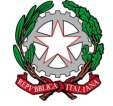 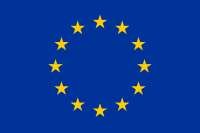 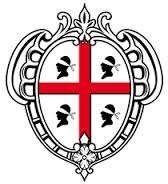 ISTITUTO DI ISTRUZIONE SUPERIORE “ENRICO FERMI ”P.zza Medaglie d’Oro –Ozieri (SS) C.F. 81000270900–C.M. SSIS01600P www.itozieri.gov.it Tel. 079787922-Fax 079783303 Sede centrale: Istituto Tecnico Tecnologico (Agrario, Informatico, Costruzioni) e Economico (AFM) SSIS01600P@ISTRUZIONE.IT	SSIS01600P@PEC.ISTRUZIONE.ITSedi associate:Istituto Tecnico Economico (AFM Esabac) Via Gronchi 07020 Buddusò (OT) Tel. 079715058Istituto Tecnico Economico (AFM e Turistico) - Via Aldo Moro Bono (SS) Tel.079791179A.-"F. COCCO ORTU"- Via Aldo Moro Bono (SS) Tel.079791179 con Corso Serale(Tel. 079791200)Istituto Tecnico Economico (AFM e Turistico) con Corso Serale-Via Don A. Manunta 07047 Thiesi Tel.079886106-Fax 079885303 I.P.AGR. E AMBIENTE - Località Sas Palazzinas 07012  Bonorva (SS) Tel. 3495029017Ai coordinatori e referenti;delle sezioni associate; -Ai docenti;  -Ai docenti Tutor ASL;Ai sig.ri Docenti Coordinatori delle classi quinte;Alle Studentesse, agli studenti delle stesse   classi;Ai sig.ri genitori;Alla Sig.ra Direttrice SGA;Al sito web d'IstitutoTutte le SediOzieri,  03 maggio 2019circ. n° OGGETTO: Presentazione dell’attività di Alternanza Scuola Lavoro per l’Esame di Stato, Anno scolastico 2018/2019	Com’è ormai noto il D. Lgs. del 13 aprile 2017 n. 62 e il D.M. 37 del 18 gennaio 2019, ha modificato l’Esame di Stato introducendo alcune importanti novità, tra queste la presentazione da parte dello studente di una Relazione e/o Presentazione multimediale riguardante l’attività di Alternanza Scuola Lavoro (ridenominata PCTO dalla L. 30 dicembre 2018, n. 145, Art. 1, comma 784).	L’ufficio di Alternanza Scuola Lavoro intende fornire un modello di relazione e/o presentazione multimediale per facilitare il compito agli studenti nella redazione di quella che costituisce una parte fondamentale del colloquio.	In allegato gli studenti troveranno:Modello di Relazione per l’Esame di Stato in formato .docxNote alla compilazione della Relazione in formato .pdfIl presente ufficio è a disposizione per qualsiasi chiarimento.La Docente Responsabile e Referente di Istituto                                                           prof.ssa Lia Meledina per l'Org. Pot. il Doc. addetto all'Alt. Scuola-Lav.            Prof. Antonio Giovanni PirasIl Dirigente Scolastico                                                                                                                             Prof. Antonio Ruzzu